КОНКУРС «УМНИК-МАРИНЕТ» ДЛЯ МОЛОДЫХ УЧЕНЫХ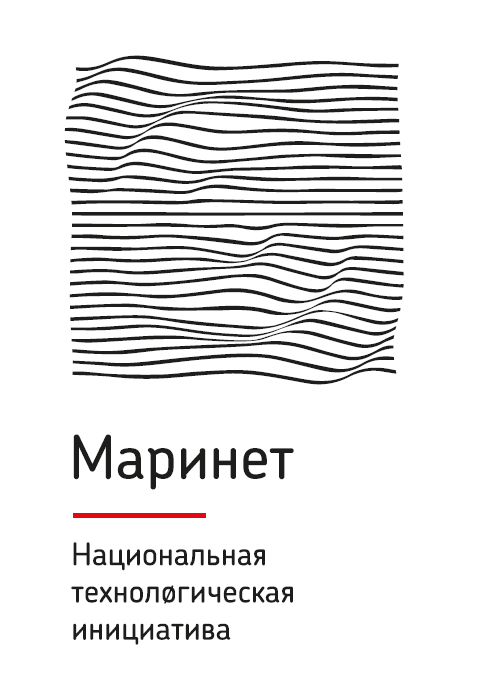 Фонд содействия инновациям и Рабочая группа Маринет объявляет об открытии приема заявок на конкурс «УМНИК-Маринет».В конкурсе могут принять участие студенты, аспиранты, молодые ученые, инноваторы, предприниматели и сотрудники высокотехнологичных компаний в возрасте от 18 до 30 лет включительно, являющиеся гражданами РФ и ранее не имеющие договоров с Фондом. Каждый проект подается и представляется одним физическим лицом.Победители конкурса «УМНИК-Маринет» получат грант в размере 500 тысяч рублей на два года.Заявки должны соответствовать одной из тематик Маринет.
Срок окончания сбора заявок 1 декабря 2020 г.Заявку можно подать на странице конкурса: https://umnik.fasie.ru/marinet/В ходе отбора заявителям, допущенным до финала конкурса, потребуется в период с 07 по 25 декабря (дата финала будет определена дополнительно) представить лично свой проект перед экспертами Рабочей группы Маринет.Тематики конкурса УМНИК-Маринет:Морская робототехника;Новые типы судов и сервисов на их основе для освоения ресурсов океана;Скоростные транспортные суда нового поколения;Роботизированное оборудование судов и портов, интеллектуальные сенсоры;«Энергоэффективное судно» - решения для сокращения выбросов в окружающую среду со стороны морского транспорта;Новые технологии судостроения и ремонта: виртуальное моделирование, средства предиктивного обслуживания, прогрессивные материалы и пр.;Решения для безэкипажного судовождения;Технические средства е-Навигации для судов и береговых систем, средства обмена информацией;Сервисные платформы для доступа к гидро-, метеорологической и навигационной информации, а также для мультигентского взаимодействия участников отрасли;Перспективные решения для развития спутниковой и наземной (морской) инфраструктуры телекоммуникаций и передачи данных;Решения для комплексного обеспечения экологической безопасности;Новые средства морской добычи углеводородов;Решения для разведки и инженерных изысканий;Коммерческие решения для производства энергии на основе возобновляемых источников энергии океана и оффшорной энергетики;Морские биотехнологии, включая технологии для морских ферм, биотехнологии для производства кормов, биотоплива, обработки отходов;Подводные сенсоры, средства подводной связи и позиционирования;Новые технологии подготовки кадров для морской отрасли.За дополнительной информацией и помощью по заполнению заявки для участия в конкурсе обращайтесь в отдел проектов и программ КГТУ: ГУК, Советский пр., каб. 484.Контакты: Мороз Елена Дмитриевна – тел. 995 994, e-mail: elena.moroz@klgtu.ru; Завадская Анастасия Сергеевна - тел. 995 994, e-mail: anastasiya.zavadskaya@klgtu.ru.